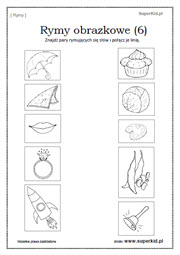 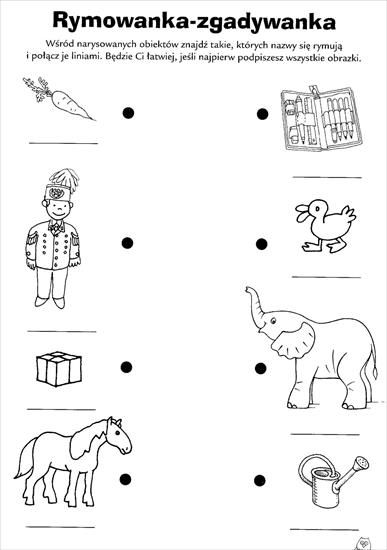 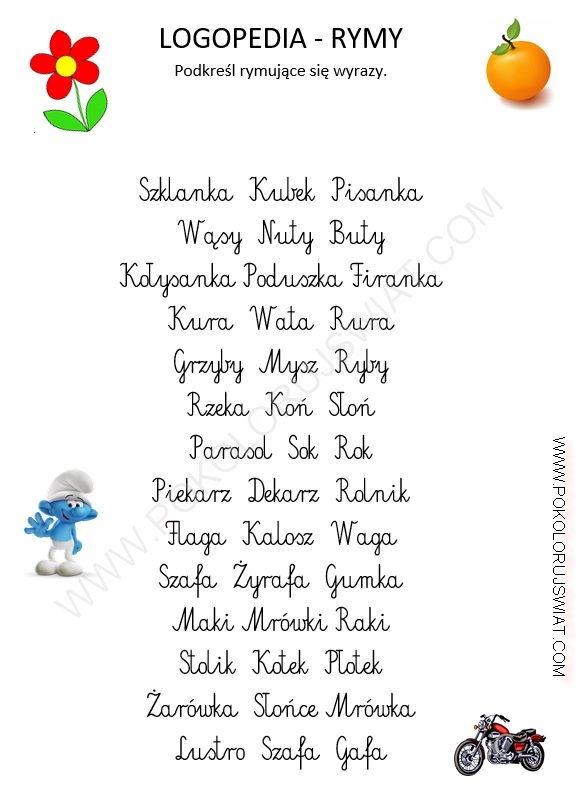 Wypisz pary rymujących się wyrazów.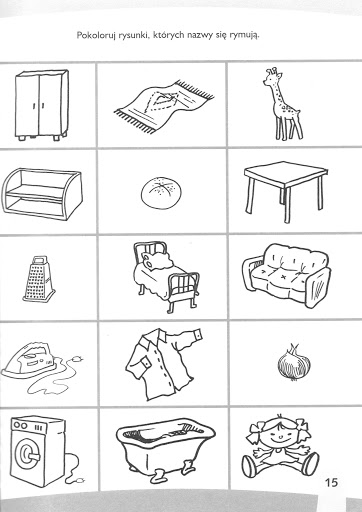 Wypisz pary wyrazów , które się rymują.                                                                               Bernadeta  Aszklar